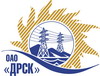 Открытое акционерное общество«Дальневосточная распределительная сетевая  компания»ПРОТОКОЛ ПЕРЕТОРЖКИПРЕДМЕТ ЗАКУПКИ: право заключения Договора на поставку продукции: «Разъединители, запасные части к разъединителям» для нужд филиалов ОАО «ДРСК» «Амурские электрические сети», «Хабаровские электрические сети», «Электрические сети ЕАО», «Южно-Якутские электрические сети». Закупка№ 42, раздел 1.2Плановая стоимость закупки: 2 251 192,00  руб. без НДС.	ПРИСУТСТВОВАЛИ: два члена постоянно действующей Закупочной комиссии 2-го уровня. Информация о результатах вскрытия конвертов:Процедура переторжки была проведена в электронном сейфе ЭТП b2b-energo.Дата и время начала процедуры переторжки с предложениями участников:16:00 25.11.2013В ходе проведения переторжки  ни один из участников не подал предложения на переторжку.РЕШИЛИ:Утвердить протокол переторжки№ 05/МР-Пг. Благовещенск________25.11. 2013 г.Ответственный секретарьТехнический секретарь________________________________________________О.А. МоторинаК.В. Курганов